Повторительно-обобщающий урок по теме:«Свойства линейной, квадратичной и дробно-линейной функции»Цель занятия: повторить, обобщить и систематизировать знания по теме: свойства линейной, квадратичной и дробно-линейной функции.1. Заполните пропуски:1) Линейной функцией называется такая функция, которая задана формулой…, где… и …-действительные числа.2) Если k=0, то функция принимает вид….3) Если b=0, то получаем прямую пропорциональность вида…4) Областью определения линейной функции является…5) Функция y=kx+b ни…., ни ….6) При k>0функция …, а при k<0 функция… на всей числовой прямой.7) Графиком линейной функции является….8) Функция вида y = ax2 + bx + c, где a >0 называется …функцией.9) Графиком квадратичной функции является ...10) Функция y = x2 - … квадратичной функции y = ax2 + bx + c, когда a = ..,b = …, c = ….11) … - это точка, в которой парабола пересекает оси координат и не может идти выше или ниже в координатной плоскости. 12) Область определения квадратичной функции D(f) - все …13) Область значений функции E(f) считывается с …, она зависит от координаты y … параболы и направления … параболы.14) … определяет направление ветвей параболы:если a > 0, то ветви направлены …если a < 0, то ветви направлены … 15) Функция вида у= называется …, где x – переменная, a, b, c, d – некоторые числа, причем c ≠ 0, ad – bc ≠ 0.16) При возрастании положительных значений аргумента значения функции … и стремятся к нулю, но остаются ...17) При возрастании положительных значений функции значения аргумента … и стремятся к нулю, но остаются ...18) Графиком дробно-линейной функции является …19) Прямая, к которой приближаются точки кривой по мере их удаления в бесконечность называется …20) Для того, чтобы найти …, формулу дробно-линейной функции представляют в следующем виде:  y=n +21) Асимптоты графика дробно-линейной функции бывают … и …?22) … асимптотой является прямая х = -.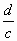 23) … асимптотой – прямая y = .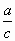   2. Выполни задания:             
3. Рассмотрите графики квадратичной функции и письменно ответьте на вопросы.Каковы номера парабол, ветви которых направлены вверх?___________Вершины каких графиков расположены на оси ОХ?_________________Каковы координаты точки пересечения графиков 1 и 2?______________Куда направлены ветви  параболы синего цвета?____________________Каков цвет графика, координата вершины которого (-8;-3)?___________Каковы номера графиков квадратичной функции, где дискриминант равен нулю?________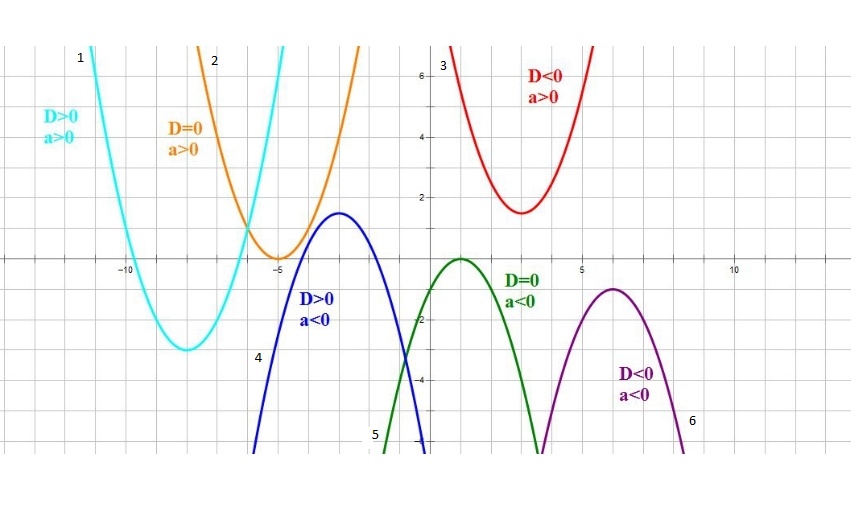 4. Подведение итогов: рефлексия5. Домашнее задание: Постройте графики функций:1. ; 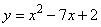 2. ;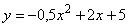 3. y =;4. .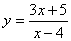 1 вариант2 вариантЗадание 1Задание 1В какой координатной четверти находится точка пересечения прямых В какой координатной четверти находится точка пересечения прямых 7х-6у=-8 и 2х+2у=4?-4х-7у=-5 и -2х+у=-1?Задание 2Задание 2Не выполняя построения, найдите координаты точек пересеченияНе выполняя построения, найдите координаты точек пересеченияпрямой у-1=2х и параболы у=х2-2прямой у-х=8 и параболы у=14-х2Задание 3Задание 3В каких координатных четвертях расположен график функцииВ каких координатных четвертях расположен график функцииу=2(х+1)2 - 3у= - 2(х+5)2 Задание 4Задание 4Функция задана формулой у=4х-19. Заполните таблицуФункция задана формулой у=-5х+17. Заполните таблицуЗадание 5Задание 5Постройте график функции у = - . Найдите:а) значение функции при х = 0,9;б) значение аргумента, при котором у = 0,5.Постройте график функции у = - . Найдите:а) значение функции при х = 0,6;б) значение аргумента, при котором у = 0,7.Задание 6Задание 6Постройте график дробно-линейной функций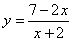 Постройте график  дробно-линейной функций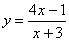 